KLASA / клас …………..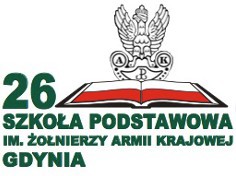 KARTA ZGŁOSZENIA DZIECKA NA OBIADYЗаява про записання дитини на обідиImię i nazwisko ucznia ……………………………………………………………………………   (ім'я, прізвище дитини латинкою) Data i miejsce urodzenia ………………………………………..…………………………………	(дата і місце народження)Imiona i nazwiska rodziców/opiekunów prawnych (імена і прізвища батьків/ законних представників)1. ……………………………………………………………………………………………..2. …………………………………………………………………………………………….. Adres zamieszkania …………………………………………………………………………….(адреса проживання) Numer telefonu w razie pilnego kontaktu (номери телефонів батьків):1.  ……………………………………………………………………………………………..2.  …………………………………………………………………………………………….Uwaga!/ Увага!Кошти за нез'їдені обіди  будуть повернені пізніше, але лише після попереднього повідомлення про відсутність дитини. Це можна зробити особисто або зателефонувати за номером 796 288 702, 058 620 66 64 або 058 661 52 50 за день перед тим, як дитина буде відсутня. Платити за обіди слід наперед не пізніше останнього робочого дня, що передує місяцю, у якому дитина буде обідати!У разі несвоєчасної оплати за обіди будуть нараховуватися відсотки. Дитина може обідати від того моменту, коли батьки заплатять за обіди. Є можливість заплатити за обіди на банківський рахунок - оплата наперед.Nr konta/ номер рахунку: 91 1440 1026 0000 0000 1253 5538При оплаті польською мовою слід вказати ім'я, прізвище, клас дитини, а також за який місяць оплата.…………...………………………………….(повний підпис батьків/ законних представників)